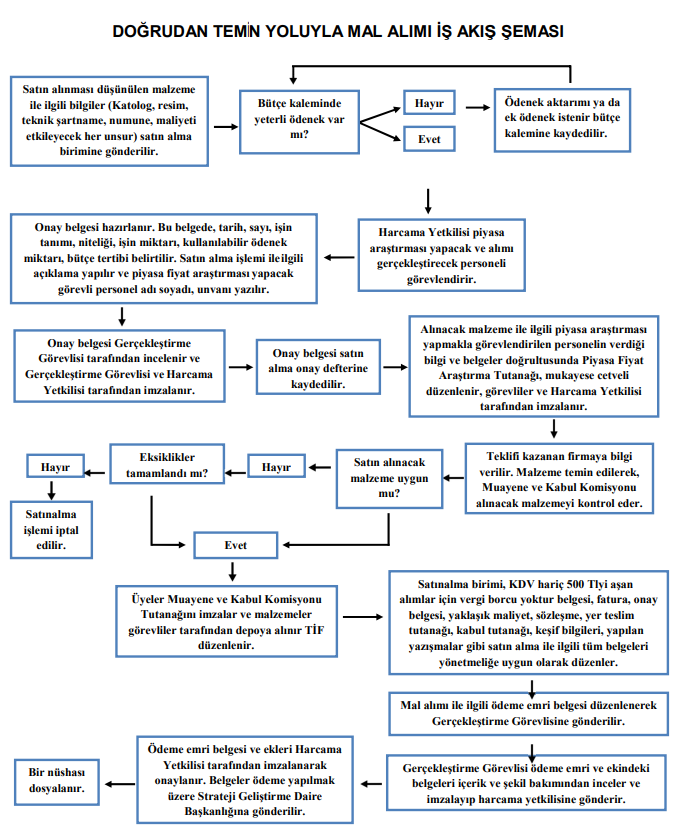 1- Sürecin TanımıDoğrudan Temin Süreci2- Sürecin SahibiYapı İşleri Ve Teknik  Daire Başkanlığı3- Sürecin AmacıBaşkanlığın sorumluluğunda olan hizmet binalarında, akademik ve idari birimlerden gelen talepler doğrultusunda teknik alt yapıya yönelik ihtiyaçların karşılanması için hizmet ve/veya mal alımı gerçekleştirilmesi4- İlgili Mevzuat
Maddeleri2547 Sayılı Yüksek öğretim kanunu4734 sayılı kamu ihale kanunu4735 sayılı kamu ihale sözleşmeleri kanunu5- Riskler/FırsatlarRisklerAlım süreçlerinin uzun olmasıRekabet nedeniyle kalitenin düşmesiFırsatlarKamu kaynaklarının verimli kullanılmasıYükleniciler arası fırsat eşitliği sağlanması6- Süreç Girdileri
(Belgeler)Bütçe süreciİş talep süreciYaklaşık maliyetlerDoğrudan temin sürecinde istenilen beyanlar ve belgelerTeknik şartnameler7- Süreç Sorumlusu8- İ ş Akış Şeması9- Süreç Çıktıları10- SÜREÇ
ÖLÇME KRİTERLERİİstenilen niteliklere uygun olmasıİstenilen niteliklere uygun olması11- SÜREÇ PERİYODUYıllık, Aylık, haftalıkYıllık, Aylık, haftalıkDokümanı Hazırlayan
Dokümanı Hazırlayan
Dokümanı Onaylayan
Birim Yöneticisi